  Совещание руководителей образовательных организаций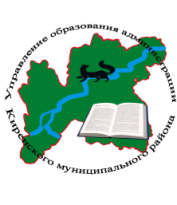 Дата        проведения:      31 марта  2022 годаНачало   совещания:       10.00 часов.Место     проведения:      МКУ «Центр развития образования».Участники совещания:  руководители Управления образования, специалистыУправления образования, методисты МКУ ЦРО, руководители образовательных организаций. Повестка совещания10.00-10.25    Вступительное слово                        О ремонтах образовательных организаций                               Звягинцева О. П., начальник Управления 10.25-10.40   Освоение средств субсидии на приобретение учебников и учебных                        пособий                       Поляченко М.Г., заместитель начальника Управления10.40-10.55   Итоги работы ПМПК                       Роднаева О. А., ведущий специалист10.55-11.10   О правилах утверждения документов об организации питания                             Агафонова М.В., руководитель группы питания11.10-11.25   Результаты аттестации педагогических работников за 1полугодие                       2021-2022 учебного года                          Спиридонова Н.А., методист МКУ ЦРО, Полоскова Т.А., методист МКУ ЦРО  11.25-11.35   Изменения в нормативных документах по ведению сайта                        образовательной организации                        Полоскова Т.А., методист МКУ ЦРО11.35-11.50   О проведении конкурса «Безопасное колесо»                       О безопасности в период паводковых мероприятий и пожароопасный                       период                        Залуцкая О.В., педагог-организатор МАУДО ДЮЦ «Гармония»  11.50-12.00  Вопросы – Ответы. Принятие решения